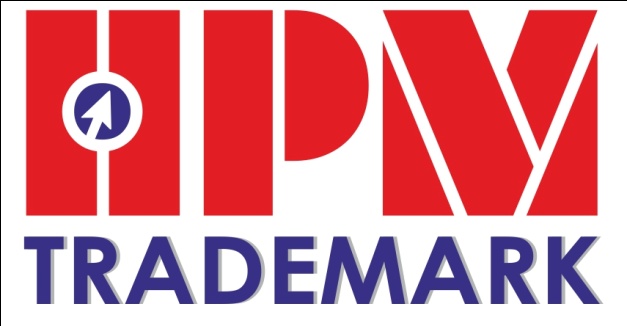 INFORMATION REQUIRED FOR TRADE MARK REGISTRATIONSignature of Applicant____________________________________________________________________________________________________________________________SHOP No.2, Prop No.-G/52,  ROYAL COMPLEX, VIKAS MARG, LAXMI  NAGAR,  DELHI-110092Website: hpmtrademark.in, e-mail: hpmtrademark@gmail.com, 9999084636, 9999084260Trademark Name/Brand Name/Mono/LogoCorrespondence AddressPin codeConstitution/Company nameIndividual/Prop./Partnership/Pvt. Ltd./Ltd.Name of Proprietor/Partner/Director(Incase of other than Individual)Goods/Services/Class Details Trade DescriptionManufacturer   (        )Trader                (        )     Both                    (        )User SinceDD_______MM_______YYYY______________Contact No.Landline__________________ Mob._______________________email IDWebsitewww.